§3942.  Issuance of dog licensesMunicipal clerks shall issue dog licenses in accordance with chapter 721, receive the license fees and pay to the department $10 for dogs capable of producing young and $3 from each license fee received for dogs incapable of producing young.  The clerks shall keep a record of all licenses issued by them, with the names of the owners or keepers of dogs licensed and the sex, registered numbers and description of all dogs except those covered by a kennel license and whether the dogs have been determined by a court of competent jurisdiction to be dangerous dogs or nuisance dogs.  The clerks shall make a monthly report to the department on a department-approved form of all dog licenses issued and fees received.  [PL 2017, c. 404, §8 (AMD).]The clerk shall retain $1 from each license fee as a recording fee.  The clerk shall deposit $2 from each license for a dog incapable of producing young in the municipality's animal welfare account established in accordance with section 3945.  [PL 2003, c. 405, §20 (AMD).]SECTION HISTORYPL 1987, c. 383, §3 (NEW). PL 1991, c. 622, §FF17 (AMD). PL 1991, c. 779, §34 (AMD). PL 1991, c. 779, §52 (AFF). PL 1999, c. 254, §7 (AMD). PL 2001, c. 617, §7 (AMD). PL 2003, c. 405, §20 (AMD). PL 2015, c. 223, §11 (AMD). PL 2017, c. 404, §8 (AMD). The State of Maine claims a copyright in its codified statutes. If you intend to republish this material, we require that you include the following disclaimer in your publication:All copyrights and other rights to statutory text are reserved by the State of Maine. The text included in this publication reflects changes made through the First Regular and First Special Session of the 131st Maine Legislature and is current through November 1, 2023
                    . The text is subject to change without notice. It is a version that has not been officially certified by the Secretary of State. Refer to the Maine Revised Statutes Annotated and supplements for certified text.
                The Office of the Revisor of Statutes also requests that you send us one copy of any statutory publication you may produce. Our goal is not to restrict publishing activity, but to keep track of who is publishing what, to identify any needless duplication and to preserve the State's copyright rights.PLEASE NOTE: The Revisor's Office cannot perform research for or provide legal advice or interpretation of Maine law to the public. If you need legal assistance, please contact a qualified attorney.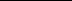 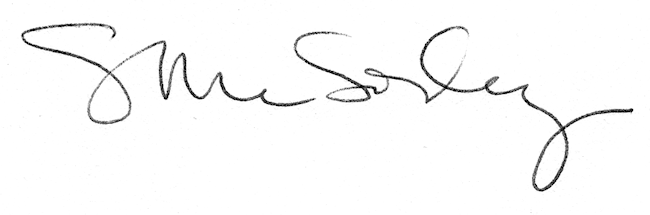 